Application des produitsCrème solaire et chasse-moustiqueJe___________________________________ donne la permission à la Garderie___________________________ d’appliquer sur mon enfant_______________________________________.Crème solaire, fournie par le parent.Oui________        Non__________Chasse-moustiques fourni par le parent.Oui________        Non__________Pour des raisons d’allergies ne pas appliquer de produits solaires____ ou de chasse-moustiques_____.Pour se protéger du soleil, assurez-vous d’envoyer un chapeau ou une casquette avec votre enfant en tout temps, s’il vous plaît.Signature du parent                                             Date :__________________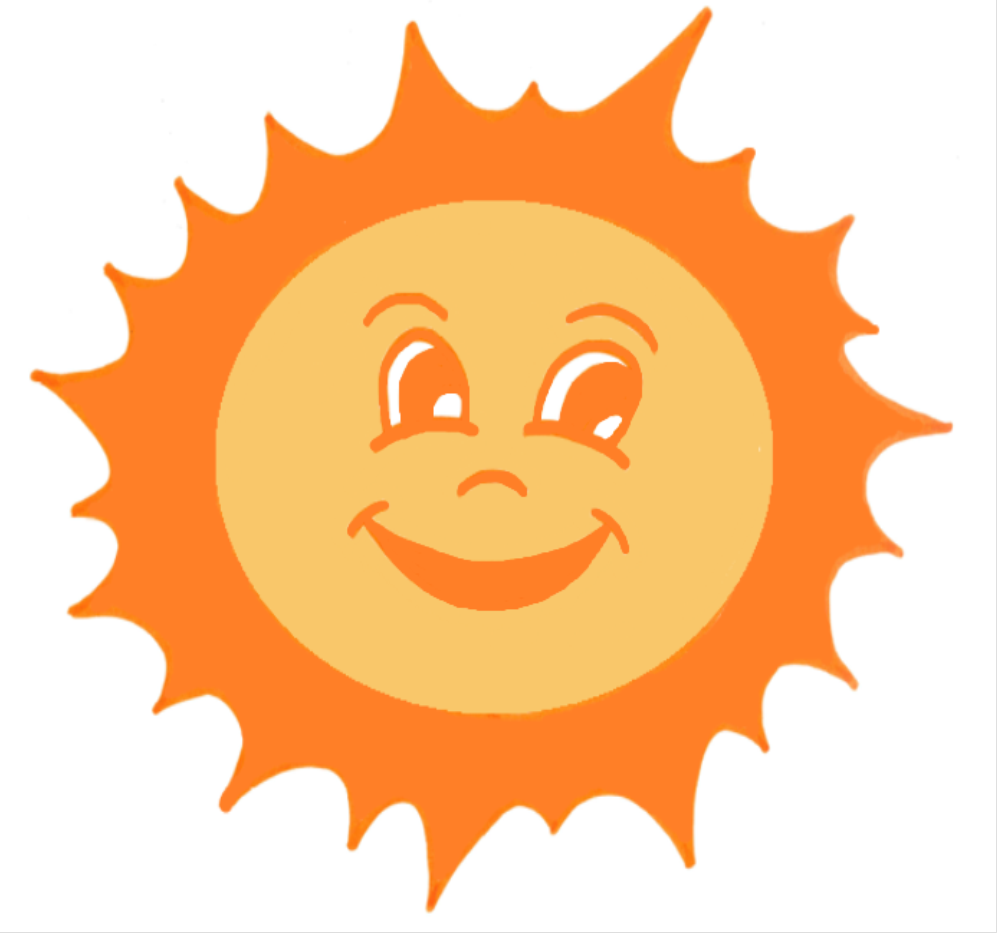  GARDERIE SOLEIL & SES SATELLITES